TEST								NAME & CLASS: .................................Total: 75 points							Mark: ........................................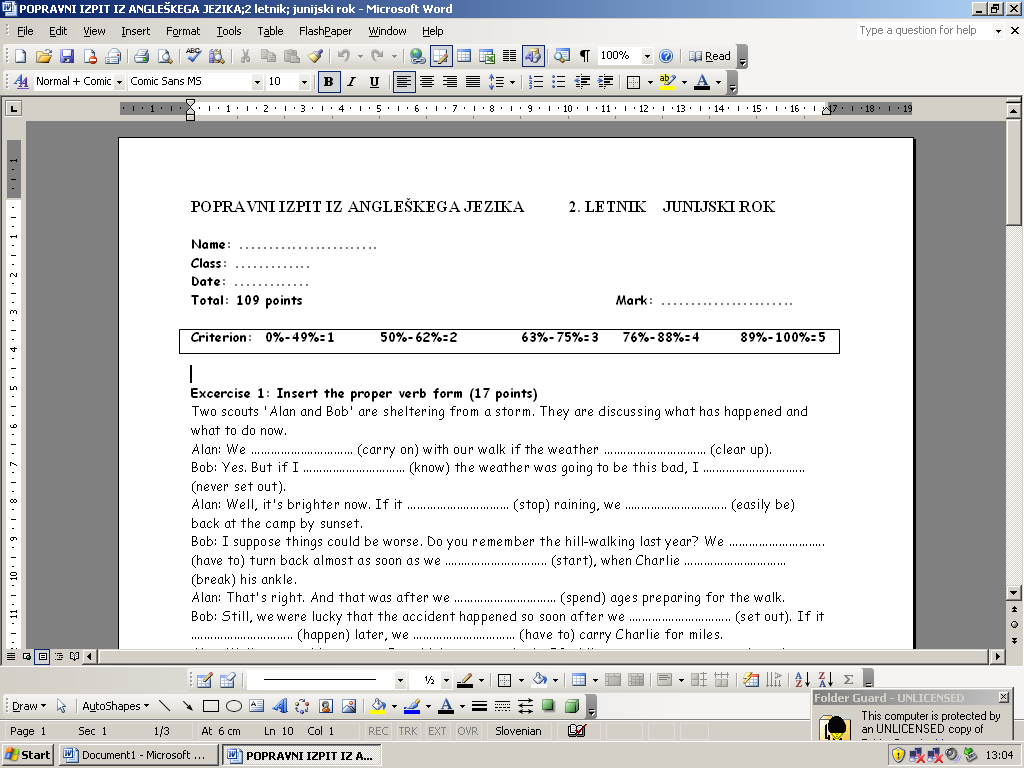 Ex1: TRANSFORM THE FOLLOWING SENTENCES (11 points)1. The police are questioning him. He ................................................................................................................2. If you didn't break your leg you would be able to go skiing.	Unless ..........................................................................................................................................................3. The authorities didn't act quickly so the oil slick spread.	If ..................................................................................................................................................................4. People believe that Freddy kept a mistress in France.	Freddy .........................................................................................................................................................5. It is not necessary for him to work long hours anymore. He .................................................................6. Why don't you try to apply for a new job? He suggested ....................................................................... 7. The last time Nancy came here was in 1999. Nancy .................................................................................8. I've never had problems with this machine. This is the first time ......................................................9. The coach made John sit out of the first game. John .............................................................................10. You want to ride your bike to school but both tyres are flat.	If...................................................................................................................................................................11. I'm sure he was a famous artist. He ...........................................................................................................Ex2: INSERT THE PROPER VERB FORM (9 + 12 points)a) THE WIRED-UP SCHOOLChurchill Community school in Somerset is a place where pupils and staff ................................. (recently, master) the art of getting what they want out of their computers. Philip Eagle and his friends enjoy ................................. (make) aeroplanes, the only difference is that these boys ................................. (give) tips by a computer. It's physics, aeronautics and education-insists Philip. He forgets ................................. (add) that it's also a pleasant way of passing the time during the morning break. He ................................. (currently, work) on his personal statement for the UCAS university entrance form. He is one of the students who ................................. (decide) to spend their 20 minutes of freedom in the learning resource centre. Yet, they all agree that it ................................. (be) totally boring if computers ................................. (replace) teachers.b) Adam is a music student. He rents a room from Mr Day.Mr Day: Can't you stop playing that trumpet? You're making an awful noice.Adam: Well, if I ................................. (not practice), I ................................. (not pass) my exam.Mr Day: Dut why at night? It's half past twelve. If you ................................. (play) it in the daytime, I ................................. (not hear) you because I'd be at work. If you ................................. (tell) me about this trumpet when you first came here, I ................................. (not let) you have the room. I'm afraid it's becoming a nuisance. If you ................................. (not play) so loud, it ................................. (not be) so bad.Adam: I'm sory, but you can't play a trumpet quietly.Mr Day: If I ................................. (realize) a year ago what you were going to do, then I ................................. (throw) you out a long ago. If you ................................. (go) on making this noise at night, I ................................. (have) to complain to your college.Ex3: WORD FORMATION EXERCISE (14 points)1. She would like to lead her life ................................. without her parent's help. (DEPEND)2. His ................................. from the posh boarding school came as a bolt from the blue. (EXPEL)3. We all believe that he has progressed ................................. (BRILLIANT)4. My mother claims that I am not ................................. mature. (EMOTION)5. You need to be aware of the ................................. effects of drugs. (HARM)6. The only thing I can't resist is ................................. (TEMPT)7. She always ................................. about a big house and a lot of children. (FANTASTIC)8. He spends all his money on drinks so he's constantly ................................. (PENNY)9. »...............................................................!« she said and gave me the present. (CONGRATULATE)10. This is not my ................................. on the cheque. (SIGN)11. I've just spent all my ................................. on a holiday in Mexico. (SAVE)12. Her case was ................................. in a local newspaper. (PUBLIC)13. As we are writing a test tomorrow I should do same ................................. (REVISE)14. Money has brought me nothing but ................................. (MISERABLE)Ex4: CHECK YOUR VOCABULARY (24 points)1. David never carries cash with him and pays for everything by .................................2. I wouldn't have been able to buy my boat without a bank .................................3. I haven't got enough money I'm afraid. Could you ................................. me some?4. You can pay the full price now, or make six monthly .................................5. Someone who likes to keep money and not spend it is .................................6. Someone who likes spending money is ................................. (zapravljivec)7. Someone who keeps or checks financial records in a firm is an .................................8. My friend always understand me. She is so .................................9. I was born in Scotland but I ................................. by my grandparents in Ireland. (phrasal v.)10. My brother attended the grammar school and ................................. because he was not successful. (stopped going to school)11. The main problems in school are ................................. (students not coming to classes), ................................. (older students maltreating younger ones), ................................. of boys )boys not doing as well as girls) and general low levels of ................................. (no self-esteem).12. Some students suffer from different forms of ................................. (they do not eat properly).13. ................................. cause physical injury to themselves on purpose.14. Many women ................................. their eyebrows and use shades on their .................................15. If you spend your money in a careless way on unnecessary things you .............................................16. I don't want to hide anymore and live ................................. (na begu)17. Psychologists say self-harm occurs ................................. stress and other hidden problems teens may have.18. People do not know what teens are doing because they try to ............................ it ...........................19. Psychiatrist try to protect our ................................. (normal, healthy mind)20. Why do we have to have these ................................. about money all the time? (arguments)Ex5: WRITING (5 points)What is self-harm and what makes teens self-harm?